20° Campionato Bolognese a squadre 2019-20Cat. ECCELLENZA Maschile1° fase del Campionato Bolognese a squadre 2019/20 Categoria ECCELLENZA MASCHILEGIRONE DLE PRIME 2 CLASSIFICATE ACCEDONO AL TABELLONE ECCELLENZA “A”, LE ALTRE ACCEDONO AL TABELLONE “B”IMPORTANTE PER I RESPONSABILI !!!:SI RAMMENTA CHE PRIMA DELL’INIZIO CAMPIONATO,TUTTE LE SQUADRE DEVONO AVERE REGOLARIZZATO IL PAGAMENTO DELL’ISCRIZIONE E DELLE TESSERE 2019-20 DEI GIOCATORI.Il referto dell’incontro va inviato entro 1 gg. dalla squadra vincente alla UISP (via e-mail: tennis@uispbologna.it o foto Wzap 3341041560, Michele Contento) utilizzando esclusivamente i moduli reperibili sul sito.CALENDARIO E RISULTATI SU INTERNET : http://www.uispbologna.itBologna, 18 Novembre 2019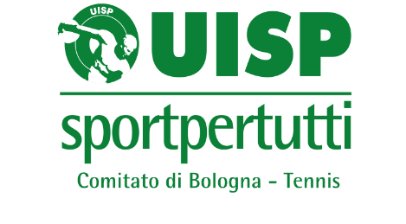 GiornataData/oraincontrorisultato1a Sab. 30/11 h. 14CRESPELLANO “B” - LA RAQUETTE “A” 1-8Dom. 01/12 h. 14,30JUNIOR – KL SPORT7-2GiornataData/oraincontrorisultato2a Sab. 07/12 h. 13LA RAQUETTE “A” - JUNIOR6-3Sab. 07/12 h. 14KL SPORT - CRESPELLANO “B”3-6GiornataData/oraincontrorisultato3a Dom. 15/12 h. 14,30JUNIOR - CRESPELLANO “B”6-3  Sab. 14/12 h. 13LA RAQUETTE “A” - KL SPORT7-2SQUADRASEDERESPONSABILETELEFONOpuntiClassCRESPELLANO “B”CT CrespellanoSavini393194358023aLA RAQUETTE “A”CT La RaquetteMorotti335839212161aJUNIORCT Junior Guidoboni342941149342aKL SPORTDLFMascellani349473602604